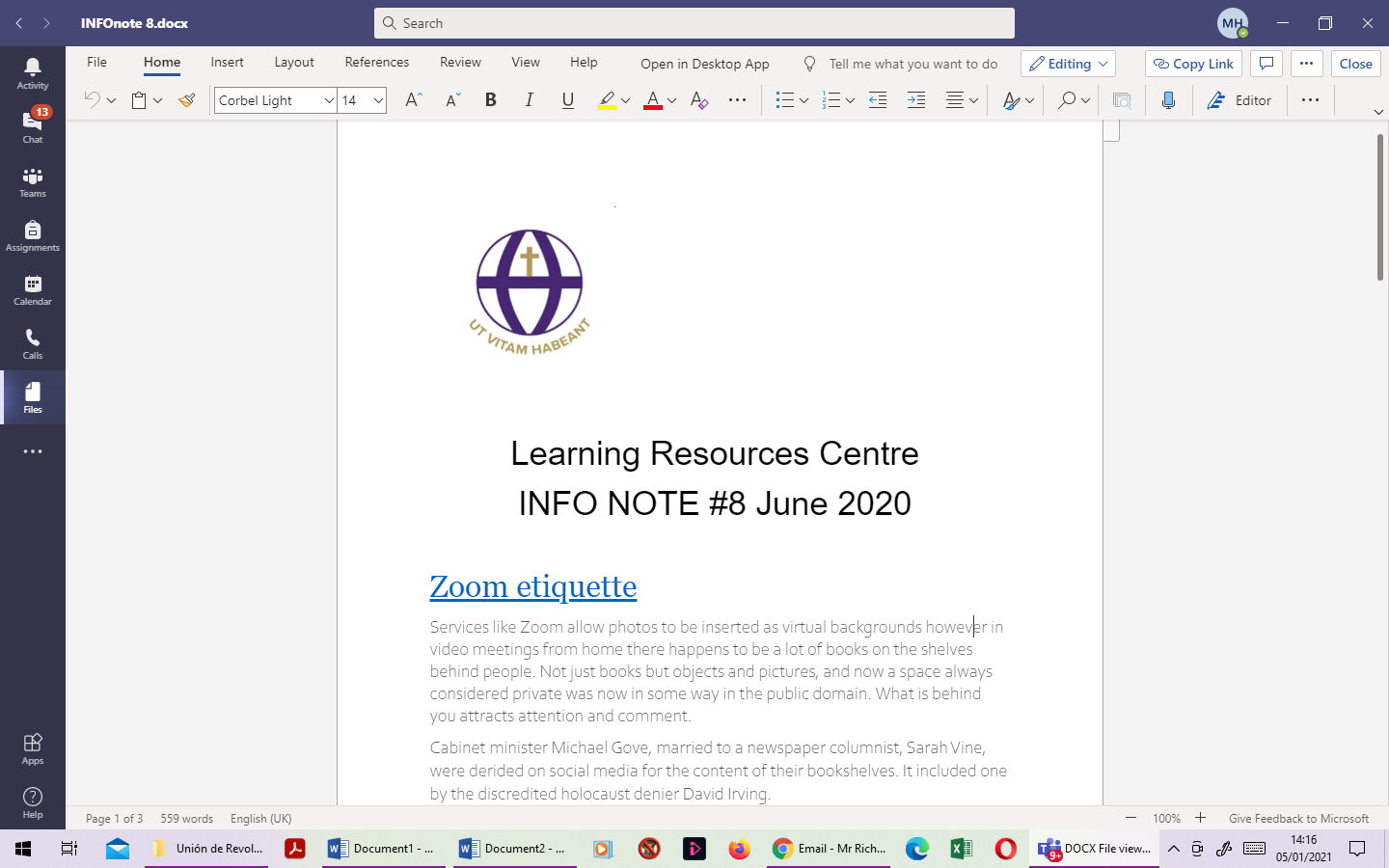 Learning Resources CentreCOMPENDIUM of sites of interestTitleSiteEconomics'Make Money Make Sense'https://www.moneymakesense.co.uk/GeographyA Bird’s Eye viewhttps://www.planet.com/gallery/ HistoryThis Day In Historyhttps://www.history.com/this-day-in-historyFive books to read on modern history topicshttps://fivebooks.com/category/history/historical-era/modern-history/Create the past https://blackculturalarchives.org/black-lives-matterLeisureInspiration Onlinehttps://www.youtube.com/user/YouTubeUKQuizhttps://www.theguardian.com/travel/2020/may/01/flags-quiz-how-well-do-you-know-the-flags-of-the-worldQuizhttps://www.penguin.co.uk/articles/2019/jan/the-penguin-quiz-tricky-questions-for-book-lovers/Quiz https://www.penguin.co.uk/articles/2017/find-your-classic-quiz/Inquisitivehttps://www.howstuffworks.com/LiteratureYoung Adult Book Prizehttps://www.thebookseller.com/ya-book-prize-2020/shortlistAnti-racist titleshttps://news.yahoo.com/several-antiracist-books-selling-heres-190257794.html What Is an Anti-Racist Reading List For?https://www.vulture.com/2020/06/anti-racist-reading-lists-what-are-they-for.html What would Charles Dickens think of 2020? https://www.mirror.co.uk/news/uk-news/what-would-charles-dickens-think-22148983https://www.westminster-abbey.org/abbey-news/charles-dickens-150th-anniversaryhttps://www.rte.ie/brainstorm/2019/0605/1053619-how-dickens-cultural-impact-is-strongest-where-we-barely-see-him/The Golden Age of Sci-Fi and Fantasy Fiction http://hgwellssociety.com/statementofobjects/h-g-wells-william-morris/www.rexparkerdesign.comhttps://www.nationaltrust.org.uk/red-houseExplore literary treasures from the Romantic and Victorian periodshttps://www.bl.uk/romantics-and-victoriansMediaDon’t forget your local news sourcehttps://www.newsshopper.co.uk/https://londonnewsonline.co.uk/https://www.standard.co.uk/topic/south-east-londonhttp://news.met.police.uk/latest_news/tag/south-londonhttps://www.bbc.co.uk/news/england/londonhttps://www.newsnow.co.uk/h/UK/England/LondonPsychologyCovid-19: the psychology of physical distancinghttps://www.theguardian.com/science/audio/2020/jun/09/covid-19-the-psychology-of-physical-distancing-podcastHealthy Young Mindshttps://healthyyoungmindspennine.nhs.uk/resource-centre/apps/ScienceStar Gazinghttps://www.skyatnightmagazine.com/magazine/ and http://www.seasky.org/sky.htmlOuter spacehttps://help.archive.org/hc/en-us/articles/360040754311-Outer-SpaceLook for asteroidshttps://www.zooniverse.org/projects/sandorkruk/hubble-asteroid-hunterHelp change the way tuberculosis is diagnosedhttps://www.zooniverse.org/projects/mrniaboc/bash-the-bug.Help scientists monitor the effects of climate change on wildlifehttps://naturescalendar.woodlandtrust.org.uk/.Count penguins in the Antarctichttps://www.zooniverse.org/projects/penguintom79/penguin-watch.SociologyTurn detective by sifting through criminal recordshttps://criminalcharacters.com/Study skillsDeveloping Your Research Projecthttps://www.futurelearn.com/courses/research-projectCheck the weekly LRC Website of the Week for sites that inform and entertain.Check the weekly LRC Website of the Week for sites that inform and entertain.Check the weekly LRC Website of the Week for sites that inform and entertain.Check the weekly LRC Website of the Week for sites that inform and entertain.Check the weekly LRC Website of the Week for sites that inform and entertain.Check the weekly LRC Website of the Week for sites that inform and entertain.Check the weekly LRC Website of the Week for sites that inform and entertain.Check the weekly LRC Website of the Week for sites that inform and entertain.Check the weekly LRC Website of the Week for sites that inform and entertain.Check the weekly LRC Website of the Week for sites that inform and entertain.Check the weekly LRC Website of the Week for sites that inform and entertain.Check the weekly LRC Website of the Week for sites that inform and entertain.Check the weekly LRC Website of the Week for sites that inform and entertain.Check the weekly LRC Website of the Week for sites that inform and entertain.Check the weekly LRC Website of the Week for sites that inform and entertain.